MŠ Laduška - Vyhodnocení sběru papíru 2017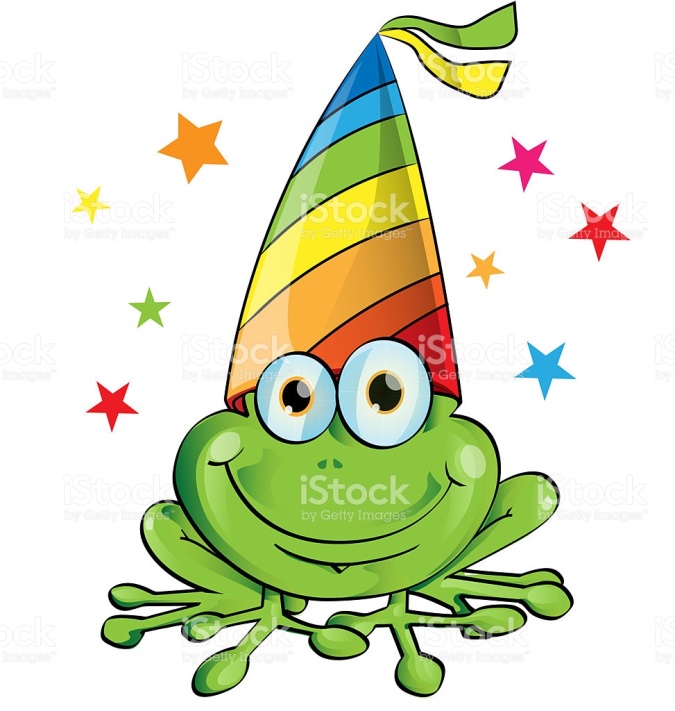 Celkem rodiče s dětmi nasbírali 1. 338 kg. 

Vítězná třída : Žabičky  449 kg. Gratulujeme!!!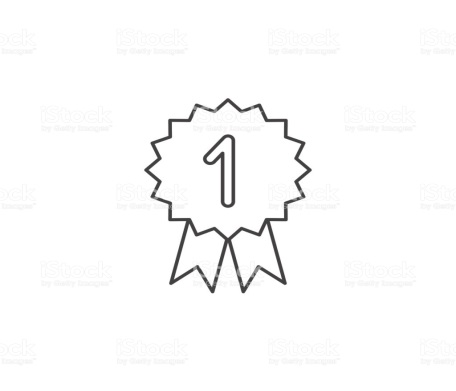 


1. Místo: Žabičky - 449 kg.                            2. Místo: Berušky - 302,5 kg.
3. Místo: Krtečci - 272,5 kg.                          4. Místo: Včeličky - 140,5 kg.
5. Místo: Veverky - 136 kg.                           6. Místo: Kuřátka - 87 kg.

1. Žabičky:                                                        Celkem : 449 kg.

1. Místo: Kovářová - 154 kg. 

2. Místo: Svoboda - 119 kg. 

3 Místo: Kejvalová - 66 kg. 

2. Berušky:                                                       Celkem : 302,5 kg.
1. Místo: Čapík - 69 kg.

2. Místo: Jánský  - 67,5 kg. 

3. Místo: Křížek - 57 kg.3. Krtečci:                                                                    Celkem : 272,5 kg.
1. Místo : Tomeš Jan - 67 kg. 

2. Místo : Mošková Sára- 61,5 kg. 

3. Místo : Studničková Nella Ennie - 38 kg.


4. Včeličky:                                                                  Celkem : 140,5 kg.

1. Místo : Kolodziejová Lenka - 31 kg. 

2. Místo : Kučerová Adéla- 25 kg. 

3. Místo : Gloss Martin - 17 kg.



5. Veverky:                                                                          Celkem: 136 kg.

1. Místo : Moško Alex - 52 kg. 

2. Místo : Lancová Růžena - 28 kg. 

3. Místo : Sinkule Václav - 23 kg. 



6. Kuřátka:                                                                            Celkem: 87 kg.

1. Místo : Andrle Šimon - 81 kg. 

2. Místo : Karli Vincenc- 4 kg. 

3. Místo : Pavlíček Michal- 2 kg. 